Assure Ref:………..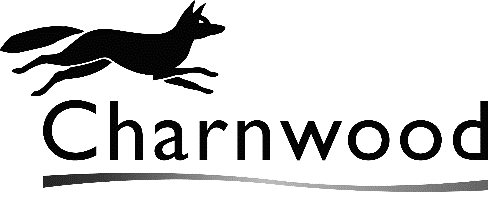 Animal Activity Licence ApplicationThe Animal Welfare (Licensing of Activities Involving Animals) (England) Regulations 2018Please complete sections 1 to 4, then the sections relevant to your application.  If you have nothing to record, please state "Not applicable" or "None" SECTION 1 – APPLICANT DETAILS SECTION 2 – PREMISES AND BUSINESS DETAILSSECTION 3 - ADDITIONAL DETAILSSECTION 4 – ANIMAL ACTIVITIES, PAYMENT AND DECLARATIONPLEASE ENSURE THAT YOU HAVE COMPLETED THE RELEVANT SECTIONS FOR THE ANIMAL ACTIVITIES THAT YOU WANT TO BE COVERED BY YOUR LICENCE AND THEN RETURN THE COMPLETED FORM TO CHARNWOOD BOROUGH COUNCIL (CONTACT DETAILS ABOVE). THE APPLICATION MUST BE ACCOMPANIED BY FEE AS SOON AS POSSIBLE FOR THE APPLICATION PROCESS TO PROCEED.Section 5 – Selling Animals as PetsPlease complete this section if you are applying for your Animal Activity Licence to cover;Selling Animals as PetsEnd of Selling Animals as Pets SectionSection 6 - Providing or arranging for the provision of boarding for cats and dogsPlease complete this section if you are applying for your Animal Activity Licence to cover;Providing or arranging for the provision of boarding for cats and dogsEnd of providing or arranging for the provision of boarding for cats and dogs section.Section 7 - Hiring Out HorsesPlease complete this section if you are applying for your Animal Activity Licence to cover;Hiring Out HorsesEnd of hiring out horses section.Section 8 – Breeding DogsPlease complete this section if you are applying for your Animal Activity Licence to cover;Breeding DogsEnd of breeding dogs section.Section 9 - Keeping or training animals for exhibitionPlease complete this section if you are applying for your Animal Activity Licence to cover;Keeping or training animals for exhibitionEnd of keeping or training animals for exhibition section.Additional InformationApplicant detailsApplicant detailsApplicant detailsNameAddress Main telephone number Other telephone numberEmailWebsiteAre you over 18Yes / NoAny disqualifications and convictionsAny disqualifications and convictionsHas the applicant, or any person who will have control or management of the establishment, ever been disqualified from:Has the applicant, or any person who will have control or management of the establishment, ever been disqualified from:Keeping a pet shop?                                      Yes / NoKeeping a dog?         Yes / NoKeeping an animal boarding establishment?Yes / NoKeeping a riding establishment?                    Yes / NoHaving custody of animals?                     Yes / NoHas the applicant, or any person who will have control or management of the establishment, been convicted of any offences under the Animal Welfare Act 2006?Yes / NoHas the applicant, or any person who will have control or management of the establishment, ever had a licence refused, revoked or cancelled?Yes / NoIf yes to any of these questions, then please provide further details, If yes to any of these questions, then please provide further details, Premises to be licensed Premises to be licensed Premises to be licensed Name of premises/trading nameAddress of premisesTelephone number of premisesEmail addressDo you have planning permission for this business use?Yes / NoHead office address (if applicable)Head office address (if applicable)Head Office AddressTelephone NumberE-mail AddressVeterinary surgeonVeterinary surgeonName of usual veterinary surgeonCompany nameAddressTelephone numberEmail addressEmergency key holderEmergency key holderEmergency key holderDo you have an emergency key holder?Yes / NoNamePosition/job titleAddress Daytime telephone numberEvening/other telephone numberEmail addressIf you have any other ‘Emergency Key Holders’ can you add the same details as above in the space provided at the end of the application form.If you have any other ‘Emergency Key Holders’ can you add the same details as above in the space provided at the end of the application form.If you have any other ‘Emergency Key Holders’ can you add the same details as above in the space provided at the end of the application form.Public liability insurancePublic liability insurancePublic liability insuranceDo you have public liability insurance?Yes / NoIf No, what steps you are taking to obtain such insuranceIf yes, please provide the following details of the policy;If yes, please provide the following details of the policy;If yes, please provide the following details of the policy;Insurance companyPolicy numberPeriod of coverAmount of cover (£m)UKAS accreditationUKAS accreditationUKAS accreditationIs your business certified by a UKAS-accredited body?Yes / NoIf Yes, please provide detailsAnimal ActivitiesAnimal ActivitiesAnimal ActivitiesI / we wish to apply for an Animal Activity Licence that includes the following activities;I / we wish to apply for an Animal Activity Licence that includes the following activities;I / we wish to apply for an Animal Activity Licence that includes the following activities;Animal ActivityPlease tick the animal activity that you are applying forPlease go to the following section(s) after completing section 4.Selling Animals as PetsSection 5 - Page 4Providing Boarding for Cats or DogsSection 6 – Page 6Hiring out HorsesSection 7 – Page 8Breeding DogsSection 8 – Page 11Keeping or Training Animals for ExhibitionSection 9 – Page 13Application Fees PaymentApplication Fees PaymentApplication Fees PaymentThe application fee must be made at the time of making the application and is non-refundable, so please ensure that you have read through the licence conditions and guidance before applying and discuss any concerns with an Animal Activity Licensing Officer. The application fees for 2024/25 are currently;The application fee must be made at the time of making the application and is non-refundable, so please ensure that you have read through the licence conditions and guidance before applying and discuss any concerns with an Animal Activity Licensing Officer. The application fees for 2024/25 are currently;The application fee must be made at the time of making the application and is non-refundable, so please ensure that you have read through the licence conditions and guidance before applying and discuss any concerns with an Animal Activity Licensing Officer. The application fees for 2024/25 are currently;Single Animal Activity Licence Application Fee New Application                  £210Renewal Application           £155Providing accommodation for 6 or less dogs in a domestic house.New  Application                 £185Renewal Application           £130Providing accommodation for 6 or less dogs in a domestic house.New  Application                 £185Renewal Application           £130Additional Animal Activity Licence Application Fee£77.50£77.50New ‘Breeding Dogs’ applications and ‘Hiring out Horses’ on application annually will be subject to a veterinary inspection, which the applicant will be invoiced separately for.New ‘Breeding Dogs’ applications and ‘Hiring out Horses’ on application annually will be subject to a veterinary inspection, which the applicant will be invoiced separately for.New ‘Breeding Dogs’ applications and ‘Hiring out Horses’ on application annually will be subject to a veterinary inspection, which the applicant will be invoiced separately for.Payment can be made by card by telephoning 01509 634628 or using the online form https://vof.charnwood.gov.uk/form/auto/eh_animal_licence_feepayPayment can be made by card by telephoning 01509 634628 or using the online form https://vof.charnwood.gov.uk/form/auto/eh_animal_licence_feepayPayment can be made by card by telephoning 01509 634628 or using the online form https://vof.charnwood.gov.uk/form/auto/eh_animal_licence_feepayPayment Amount: £Office Use Receipt Number:Office Use Receipt Number:Licence FeeLicence FeeLicence FeeIf your application is successful then you will then need to pay a separate licence fee, which for licences issued in 24/25 is currently;If your application is successful then you will then need to pay a separate licence fee, which for licences issued in 24/25 is currently;If your application is successful then you will then need to pay a separate licence fee, which for licences issued in 24/25 is currently;Single Animal Activity Licence Fee (Except Hiring Out Horses)£90Providing accommodation for 6 or less dogs in a domestic house.Single Animal Activity Licence Fee (Except Hiring Out Horses)£90£67Single Animal Activity Licence Fee - Hiring Out Horses 1 Year – £902 Years – £1153 Years - £1401 Year – £902 Years – £1153 Years - £140Additional Animal Activity Licence Fee (Hiring Out Horses will always be considered as the primary activity)£45£45Declaration (This section must be completed by the applicant)Declaration (This section must be completed by the applicant)I am aware of the provisions of the relevant Regulations and licence conditions.   The details contained in the application form and any attached documentation is correct to the best of my knowledge and belief.  I am aware of the provisions of the relevant Regulations and licence conditions.   The details contained in the application form and any attached documentation is correct to the best of my knowledge and belief.  Applicant SignatureFull NameCapacity DateData ProtectionFor information about how & why we may process your personal data, your data protection rights or how to contact our data protection officer, please view our Privacy Notice www.charnwood.gov.uk/pages/privacynoticeContact UsFurther InformationRegulatory ServicesCharnwood Borough CouncilSouthfieldsSouthfield RoadLoughboroughLE11 2TXTel; 01509 634628E-mail; env.health@charnwood.gov.ukFurther information on animal activity licensing is also available on our website at;www.charnwood.gov.uk/animalwelfareThis includes the specific animal activity licence conditions and guidance document, the ‘Procedural notes for local authorities’ and also a frequently asked questions page.The ‘Selling of Animals as Pets’ is in Schedule 1 Part 2 of the Animal Welfare (Licensing of Activities Involving Animals) (England) Regulations 2018 as a licensable animal activity. If you are applying for a licence that includes ‘Selling of Animals as Pets’ then you MUST comply with the licence conditions set out in;Schedule 2 – General conditionsSchedule 3 – Specific conditions: Selling Animals as PetsDEFRA has produced the guidance to the Regulations ‘Guidance notes for conditions for selling animals as pets’. This provides details of the licence conditions and guidance on how to meet them. A copy of this guidance document is available on our website at www.charnwood.gov.uk/animalwelfareLicence ConditionsLicence ConditionsAre you aware of the general and specific licence conditions that apply to the animal activity of ‘Selling Animals as Pets’?Yes  / NoType of Application (please tick)New    RenewalType of Selling Animals as Pets BusinessType of Selling Animals as Pets BusinessPet ShopYes / NoHome SalesYes / NoInternet SalesYes / NoWholesalesYes / NoThird Party SalesYes / NoHobby Sales (Pet Fairs)Yes / NoSale of animals to the public as pets by means of a fixed or minimum donationYes / NoOther (if yes, then please provide details below)Yes / NoFurther details about the applicantFurther details about the applicantFurther details about the applicantDo you have any training certificates or qualifications?Do you have any training certificates or qualifications?Yes / NoIf Yes, please provide details of training certificates and qualificationsPlease provide details of relevant experienceAccommodation and facilities Please provide details on the following;Accommodation and facilities Please provide details on the following;Accommodation and facilities Please provide details on the following;Number and size of rooms to be usedHeating arrangementsMethod of ventilation of premisesLighting arrangements (natural & artificial)Water supplyFacilities for food storage & preparationArrangements for disposal of excreta, bedding and other waste materialIsolation facilities for the control of infectious diseasesFire precautions/equipment and arrangements in the case of fireDo you keep and maintain a register of animals?Yes / NoWhen the premises is closed what arrangements are in place to ensure the welfare of animals.Animals to be sold Animals to be sold Animals to be sold Animals to be sold Animals to be sold TypeMaximumNumberDetails of accommodation including sizeAge at which to be soldDogs / puppiesYes / NoCats / kittensYes / NoChipmunksYes / NoRabbits & caviesYes / NoHamstersYes / NoRats, mice & gerbilsYes / NoLarger domesticated mammals, e.g. goats, pot-bellied pigsYes / NoPrimates e.g. marmosetsYes / NoParrots, parakeets and macawsYes / NoPigeonsYes / NoOther large birds (please specify)Yes / NoBudgerigars, finches and other small birdsYes / NoTortoisesYes / NoSnakes and lizardsYes / NoTropical fishYes / NoMarine fishYes / NoCold water fishYes / NoAny other species  (please specify)Yes / NoThe ‘Providing or arranging for the provision of boarding for cats and dogs’ is in Schedule 1 Part 3 of the Animal Welfare (Licensing of Activities Involving Animals) (England) Regulations 2018 as a licensable animal activity. If you are applying for a licence that includes ‘Providing or arranging for the provision of boarding for cats and dogs’ then you MUST comply with the licence conditions set out in;Schedule 2 – General conditionsSchedule 4 – Specific conditions: Providing or arranging for the provision of boarding for cats and dogsSchedule 4 is split into 4 activities;	PART 1 –Providing boarding for cats	PART 2 – Providing boarding in kennels for dogs	PART 3 – Providing home boarding for dogs	PART 4 –Providing day care for dogsDEFRA has produced the guidance to the Regulations; 	Guidance notes for conditions for providing boarding for cats	Guidance notes for conditions for providing boarding in kennels for dogs 	Guidance notes for conditions for providing home boarding for dogs	Guidance notes for conditions for providing day care for dogsThese documents provide details of the licence conditions and guidance on how to meet them. A copy of these guidance documents is available on our website at www.charnwood.gov.uk/animalwelfareLicence ConditionsLicence ConditionsAre you aware of the general and specific licence conditions that apply to the animal activity of ‘Providing or arranging for the provision of boarding for cats and dogs’?Yes / NoType of Application (please tick)New    RenewalProviding or arranging for the provision of boarding for cats and dogsWhat activities are you applying for;Providing or arranging for the provision of boarding for cats and dogsWhat activities are you applying for;Providing or arranging for the provision of boarding for cats and dogsWhat activities are you applying for;Providing boarding for catsProviding boarding for catsYes / NoProviding boarding in kennels for dogsProviding boarding in kennels for dogsYes / NoArranging for the provision of boarding for cats and dogs (not accommodating any animals at this address). If Yes, then please provide what details you can on this form and any additional details at the back of the application form.Arranging for the provision of boarding for cats and dogs (not accommodating any animals at this address). If Yes, then please provide what details you can on this form and any additional details at the back of the application form.Yes / NoProviding home boarding for dogsDomestic – 6 or less dogs accommodated within the domestic premises.Yes / NoProviding home boarding for dogsCommercial – 7 or more dogs.Yes / NoProviding day care for dogsDomestic – 6 or less dogs accommodated within the domestic premises.Yes / NoProviding day care for dogsCommercial – 7 or more dogs.Yes / NoAnimals to be accommodatedAnimals to be accommodatedAnimals to be accommodatedAnimals to be accommodatedAnimals to be accommodatedAnimals to be accommodatedCatsYes / NoMaximum number of cats to be accommodated at any one time.Number of unitsDogsYes / NoMaximum number of dogs to be accommodated at any one time.Number of unitsAccommodation and facilitiesPlease provide information on the following areas;Accommodation and facilitiesPlease provide information on the following areas;Accommodation and facilitiesPlease provide information on the following areas;Details of the quarters used to accommodate animals, including number, size and type of constructionExercise facilities and arrangementsHeating arrangements:Method of ventilation of premisesLighting arrangements (natural & artificial)Water supplyFacilities for food storage & preparationArrangements for disposal of excreta, bedding and other waste materialIsolation facilities for the control of infectious diseasesFire precautions/equipment and arrangements in the case of fireDo you keep and maintain a register of animals?Yes / NoHow do you propose to minimise disturbance from noise?The ‘Hiring Out Horses’ is in Schedule 1 Part 4 of the Animal Welfare (Licensing of Activities Involving Animals) (England) Regulations 2018 as a licensable animal activity. If you are applying for a licence that includes ‘Hiring Out Horses’ then you MUST comply with the licence conditions set out in;Schedule 2 – General conditionsSchedule 5 – Specific conditions: Hiring Out HorsesDEFRA has produced the guidance to the Regulations ‘Guidance notes for conditions for hiring out horses’. This provides details of the licence conditions and guidance on how to meet them. A copy of this guidance document is available on our website at www.charnwood.gov.uk/animalwelfareLicence ConditionsLicence ConditionsAre you aware of the general and specific licence conditions that apply to the animal activity of ‘Hiring Out Horses?Yes / NoType of Application (please tick)New    RenewalAccommodation and facilitiesAccommodation and facilitiesPlease describe the accommodation available for horses:Please describe the accommodation available for horses:Stalls (please give the number)Boxes (please give the number)Covered yard (please give dimensions)Open yard (please give dimensions)Please describe the land available for:Please describe the land available for:GrazingInstructing or demonstratingExercisePlease describe the accommodation available for:Please describe the accommodation available for:Forage and beddingEquipment and saddleryPlease describe the arrangements in place for:Please describe the arrangements in place for:Water supply and watering horsesDisposal of animal wasteProtection of horses in event of a fire, and fire precautionsHorsesHorsesHorsesHorsesHorsesHorsesHorsesHorsesHow many horses are kept under the terms of the Regulations at the present time?How many horses are kept under the terms of the Regulations at the present time?How many horses are kept under the terms of the Regulations at the present time?How many horses are kept under the terms of the Regulations at the present time?How many horses are kept under the terms of the Regulations at the present time?How many horses are kept under the terms of the Regulations at the present time?How many horses is it intended to keep under the terms of the Regulations during the licence term? How many horses is it intended to keep under the terms of the Regulations during the licence term? How many horses is it intended to keep under the terms of the Regulations during the licence term? How many horses is it intended to keep under the terms of the Regulations during the licence term? How many horses is it intended to keep under the terms of the Regulations during the licence term? How many horses is it intended to keep under the terms of the Regulations during the licence term? Please provide details of all the horses currently keptPlease provide details of all the horses currently keptPlease provide details of all the horses currently keptPlease provide details of all the horses currently keptPlease provide details of all the horses currently keptPlease provide details of all the horses currently keptPlease provide details of all the horses currently keptPlease provide details of all the horses currently keptName of horseDescription including sizeSexAgeHorse passport numberPurpose for which horse is keptPurpose for which horse is keptAge range of people who ride this horseIf there are any additional horses kept on site please either copy and attach this page to the application or add the details in the further information section at the back of the application form.If there are any additional horses kept on site please either copy and attach this page to the application or add the details in the further information section at the back of the application form.If there are any additional horses kept on site please either copy and attach this page to the application or add the details in the further information section at the back of the application form.If there are any additional horses kept on site please either copy and attach this page to the application or add the details in the further information section at the back of the application form.If there are any additional horses kept on site please either copy and attach this page to the application or add the details in the further information section at the back of the application form.If there are any additional horses kept on site please either copy and attach this page to the application or add the details in the further information section at the back of the application form.If there are any additional horses kept on site please either copy and attach this page to the application or add the details in the further information section at the back of the application form.If there are any additional horses kept on site please either copy and attach this page to the application or add the details in the further information section at the back of the application form.Management of the establishmentManagement of the establishmentManagement of the establishmentManagement of the establishmentDoes the applicant have direct control of the establishment?Yes / NoDoes the manager have any of the following certificates? (tick all that apply)Does the manager have any of the following certificates? (tick all that apply)Does the manager have any of the following certificates? (tick all that apply)Does the manager have any of the following certificates? (tick all that apply)Assistant Instructor’s Certificate of the British Horse SocietyIntermediate Instructor’s Certificate of the British Horse SocietyInstructor’s Certificate of the British Horse SocietyFellowship of the British Horse SocietyFellowship of the Institute of the HorseNone of the abovePlease give details of the manager’s experience in the management of horsesDoes a responsible person live at the establishment? Yes / NoYes / NoWhat are the arrangements in the event of an emergency?Will a responsible person (of 16 years or over) provide supervision at all times while horses from the establishment are used for riding instruction or are hired out for riding (except in the case of the hirer being competent to ride without supervision)?Yes / NoPublic liability insurancePublic liability insurancePublic liability insuranceDoes this policy:Does this policy:Does this policy:Insure against liability for any injury sustained by those who hire a horse from you for riding and those who use a horse in the course of receiving instruction in riding, provided by you in return for payment?Yes / NoIf No, please state what steps you are taking to obtain such insuranceInsure against liability arising out of such hire or use of a horse?Yes / NoIf No, please state what steps you are taking to obtain such insuranceInsure such hirers or users in respect of any liability which may be incurred by them in respect of injury to any person caused by, or arising from, such hire or use?Yes / NoIf No, please state what steps you are taking to obtain such insuranceThe ‘Breeding Dogs’ is in Schedule 1 Part 5 of the Animal Welfare (Licensing of Activities Involving Animals) (England) Regulations 2018 as a licensable animal activity. If you are applying for a licence that includes ‘Breeding of Dogs’ then you MUST comply with the licence conditions set out in;Schedule 2 – General conditionsSchedule 6 – Specific conditions: Breeding DogsDEFRA has produced the guidance to the Regulations ‘Guidance notes for conditions for breeding dogs’. This provides details of the licence conditions and guidance on how to meet them. A copy of this guidance document is available on our website at www.charnwood.gov.uk/animalwelfareLicence ConditionsLicence ConditionsAre you aware of the general and specific licence conditions that apply to the animal activity of ‘Breeding Dogs’?Yes / NoType of Application (please tick)New    RenewalAnimals to be accommodated Animals to be accommodated Animals to be accommodated Animals to be accommodated Animals to be accommodated Animals to be accommodated Animals to be accommodated Animals to be accommodated Animals to be accommodated Animals to be accommodated Animals to be accommodated Animals to be accommodated Animals to be accommodated Wholly Indoors Wholly Indoors Wholly outdoorsWholly outdoorsWholly outdoorsCombination of outdoors and indoorsCombination of outdoors and indoorsBreeds of dogs concerned Breeds of dogs concerned Breeds of dogs concerned Breeds of dogs concerned Breeds of dogs concerned Number of bitches keptNumber of bitches keptNumber of bitches keptNumber of bitches keptNumber of bitches keptOwned by the applicantCo-owned by the applicantCo-owned by the applicantOn breeding termsOn breeding termsProvide details of the ages of bitches kept.Provide details of the ages of bitches kept.Provide details of the ages of bitches kept.Provide details of the ages of bitches kept.Provide details of the ages of bitches kept.Provide details of the ages of bitches kept.Provide details of the ages of bitches kept.Provide details of the ages of bitches kept.Provide details of the ages of bitches kept.Provide details of the ages of bitches kept.Provide details of the ages of bitches kept.Provide details of the ages of bitches kept.Provide details of the ages of bitches kept.NameNameNameBreedBreedBreedBreedBreedAgeAgeNumber of previous littersNumber of previous littersNumber of previous littersNumber of studs keptNumber of studs keptNumber of studs keptNumber of studs keptNumber of studs keptNumber of studs keptNumber of studs keptNumber of studs keptNumber of studs keptNumber of studs keptNumber of studs keptNumber of studs keptNumber of studs keptOwned by the applicantOwned by the applicantCo-owned by the applicantCo-owned by the applicantCo-owned by the applicantCo-owned by the applicantCo-owned by the applicantOn breeding termsOn breeding termsAccommodation and facilitiesAccommodation and facilitiesAccommodation and facilitiesDetails of the quarters used to accommodate animals, including number, size and type of constructionExercise facilities and arrangementsHeating arrangements:Method of ventilation of premisesLighting arrangements (natural & artificial)Water supplyFacilities for food storage & preparationArrangements for disposal of excreta, bedding and other waste materialIsolation facilities for the control of infectious diseasesFire precautions/equipment and arrangements in the case of fireDo you keep and maintain a register of animals?Yes / NoHow do you propose to minimise disturbance from noise?The ‘Keeping or training animals for exhibition’ is in Schedule 1 Part 6 of the Animal Welfare (Licensing of Activities Involving Animals) (England) Regulations 2018 as a licensable animal activity. If you are applying for a licence that includes ‘Keeping or training animals for exhibition’ then you MUST comply with the licence conditions set out in;Schedule 2 – General conditionsSchedule 7 – Specific conditions: Keeping or training animals for exhibitionDEFRA has produced the guidance to the Regulations ‘Guidance notes for conditions ’keeping or training animals for exhibition’. This provides details of the licence conditions and guidance on how to meet them. A copy of this guidance document is available on our website at www.charnwood.gov.uk/animalwelfareLicence ConditionsLicence ConditionsAre you aware of the general and specific licence conditions that apply to the animal activity of ‘Keeping or training animals for exhibition’’?Yes / NoType of business/exhibition (please tick)Type of business/exhibition (please tick)TV/Film/Social MediaTheatreCircus using domestic animalsExhibiting AnimalsAnimal EncountersBirds of Prey shows/exhibitsOther please stateApplication DetailsApplication DetailsApplication DetailsApplication DetailsHave you been registered/licenced before Have you been registered/licenced before Yes  / NoIf Yes, which Local Authority where you previously registered/licenced with?Please give details of registration e.g. type and numbers of animals, type of performance or exhibition.Further information about the applicantFurther information about the applicantFurther information about the applicantFurther information about the applicantStage name (if any)Stage name (if any)AnimalsPlease provide details of the kinds of animal to be exhibited and the number of each kindExhibition detailsExhibition detailsDescribe the nature of the exhibition(s) in which the animals will be trained or kept for, mentioning any apparatus which is used for the purpose of the performance. The description must be sufficient to give a general idea of what is done by the animals taking part.in the performance.Approximate duration of the performance (s)Number of times the performance will be given in one day.How will the animals be transportedWhere are the animals to be kept when not being exhibited. Please provide any additional details in relation to your application for an Animal Activity Licence.